Unit 8 Objectives:CHAPTER 13Be able to describe the three assumptions of the kinetic theoryExplain how kinetic theory explains gas pressureConvert between units of pressureExplain the relationship between the temperature in kelvins and the average kinetic energy of particlesIdentify the factors that determine the physical properties of solids.Explain the relationship between evaporation and kinetic energyExplain the relationship between a liquid’s vapor pressure and boiling pointCompare and contrast the structural organization of crystal systems and non-crystalline solidsIdentify the states of matter, the triple point, the normal boiling point and normal freezing point when given a phase diagram of a substanceDetermine what state(s) of matter a substance will be in when given a specific temperature and pressure.CHAPTER 14Explain why gases are easier to compress than solids or liquids are.Describe the three factors that affect gas pressure.Describe the relationships among the temperature, pressure and volume of a gas.Depict the relationship between volume and temperature, between temperature and pressure and between volume and pressure of a gas graphically.Be able to use the three gas laws to determine mathematically how the volume, pressure and/or temperature of a gas is changed when a change to the system is made.Calculate the amount of a contained gas when the pressure, volume and temperature are specified.Determine the conditions under which real gases are most likely to differ from real gases.Relate the total pressure of a mixture of gases to the partial pressures of the component gases.Explain how the molar mass of a gas affects the rate at which the gas diffuses.Part I: Kinetic Theory and GasesRead 13.1, HW: 1, 2, 4, 8, 31, 32, 37, 38What are the three assumptions that kinetic theory makes about the properties of gases?Convert 892 mmHg to atm and to kPa:List the various units used to measure pressure and temperature.Pressure units:Temperature units:Some equations/laws require us to use particular units. For example, we have to use Kelvins when working with the gas laws. Why is this?Part II: The Nature of Liquids and SolidsRead 13.2-13.3, HW: Figure 13.9, 22, 24A. Compare the average kinetic energy of a glass water bottle and the average kinetic energy of the liquid water in the bottle. (i.e. Do they have the same ave KE or are they different?)B. Why do we see a difference in phases if they are at the same temperature? What factor dictates the phase of a substance?Arrange the states of matter with respect to their orderliness:Draw a series of pictures (from memory if possible!) to show the process of heating a liquid to boiling.Is the boiling point of water at the top of Mount McKinley (the highest point in North America) higher or lower than it is in Death Valley (the lowest point in North America)? (Lower… but why?)Part III: Changes of StateRead 13.4, HW: Figure 13.18 (a, b, c and d), 28, 54Heating CurvesDraw a heating curve for water and label the diagram with (Hint: axes should be labelled as Kinetic Energy vs. Time/heating):Melting pointBoiling pointDescribe how the kinetic energy of the particles is changing/not changing from -50 degrees C to 0 degrees C.Describe how the kinetic energy of the particles is changing/not changing at 0 degrees C.Phase Diagrams: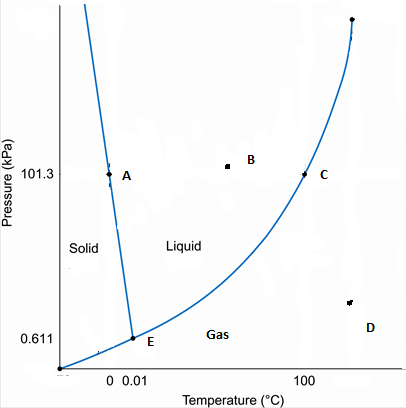 What phases are present at:Point A: _______________________Point B: _______________________Point C: _______________________Point D: _______________________Point E: ______________________Given that your substance is under the conditions of Point D, what changes need to made to the system in order to bring that substance to:Point A: _________________________________________Point B: _________________________________________Point E: _________________________________________Part IV: Properties of gases and gas lawsRead: 14.1-14.2, HW: 2, 4, 9, 10, 12, 14-16List the four variables that affect gas behavior and their units of measure. (hint-ideal gas equation)For the following, indicate what change will happen to the 2nd variable given the change seen in the first:  (assuming the other two variables remain constant)P    , T ___          T      , V ___             P      , V ___           n      , V ___Describe what changes are occurring to the gas in the following scenarios using the gas laws we have talked about this week: Egg demo: An hardboiled egg is set on top of a flask with cooling water vapor inside. Why does the egg end up inside the container?Marshmallow syringe demo: A marshmallow in a depressed, capped syringe will decrease in size when the syringe piston is pulled back. Why does that happen?Flip a lid demo: A piece of dry ice is put into a film canister and the lid is shut. Explain why the lid pops off violently soon after.Cartesian diver demo: A diver is trying to catch the treasure at the bottom. To accomplish this, you squeeze the pop bottle and the diver goes down. The diver has an air bubble in it. What happens to the volume of the bubble as you apply pressure? Why does the diver go down as pressure is applied?A bag of potato chips is packaged at sea level (1.00 atm) and has a volume of 315 mL.  If this bag of chips is transported to Denver (0.775 atm), what will the new volume of the bag be?   406 mLA child has a toy balloon with a volume of 1.80 liters.  The temperature of the balloon when it was filled was 200 C and the pressure was 1.00 atm.  If the child were to let go of the balloon and it rose 3 kilometers into the sky where the pressure is 0.667 atm and the temperature is -100 C, what would the new volume of the balloon be?    2.42 LPart V: Ideal GasesRead: 14.3, HW: 26, 27, 28, 31 At 34oC, the pressure inside a nitrogen-filled tennis ball with a volume of 0.148 L is 212 kPa. How many moles of nitrogen gas are in the tennis ball? 0.00123 mol N2Calcium carbonate decomposes at high temperatures to form carbon dioxide and calcium oxide. The lab conditions are 99.5 kpa and 50 degrees C.CaCO3(s)  CO2(g) + CaO(s)How many grams of calcium carbonate will I need to form 0.53 liters of carbon dioxide?How is a real gas different from an ideal gas? Under what conditions do real gases tend to behave differently from the assumptions of the ideal gas law?Part VI: Gases: Mixtures and MovementsRead: 14.4, HW: 37, 38, 39, 45	If I place 3 moles of N2 and 4 moles of O2 in a 35 L container at a temperature of 250 C, what will the pressure of the resulting mixture of gases be?  (hint: use the ideal gas equation)		4.88 atm or 494.5 kPa              (hint:  Boyle & Dalton)What’s the partial pressure of carbon dioxide in a container that holds 5 moles of carbon dioxide, 3 moles of nitrogen, and 1 mole of hydrogen and has a total pressure of 1.05 atm? 0.583 atmOxygen and chlorine gas are mixed in a container with partial pressures of 351 mm Hg and 0.783 atm, respectively.  What is the total pressure inside the container in kPa  (ans.  126 kPa,)What is the ratio of the speed of carbon dioxide gas molecules to that of oxygen gas when both gases are at the same temperature? (ans. 1.2)What is the ratio of the speed of Helium gas and ammonia gas in a sealed container at standard temperature and pressure?